  Неделя здоровья«Здоровое питание – здоровая жизнь".Знакомили  детей  с правилами рационального питания. Закрепляли соблюдение детьми  гигиенических навыков и умений.Воспитываем  аккуратность, чистоплотность.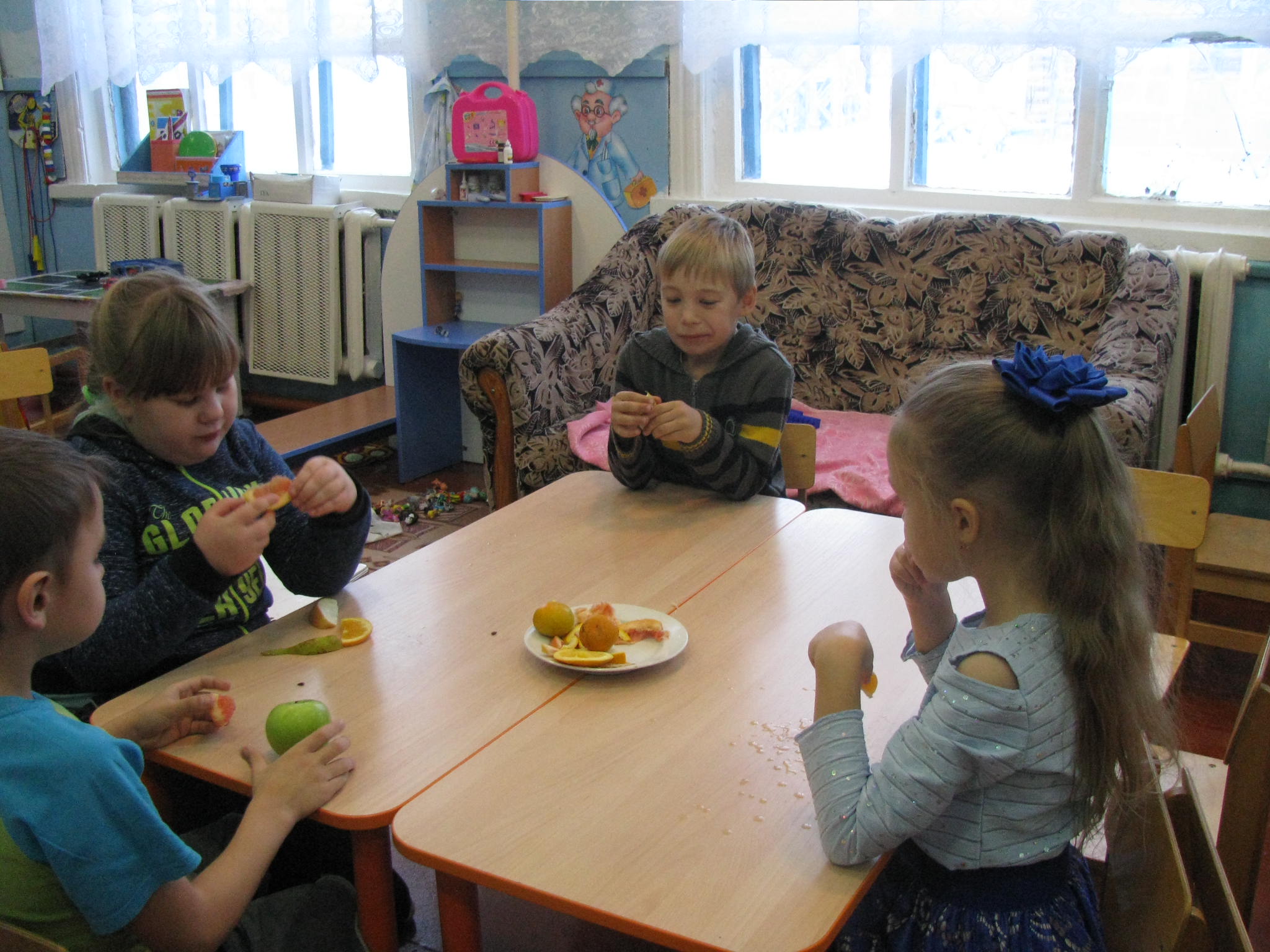                             Экскурсия на кухню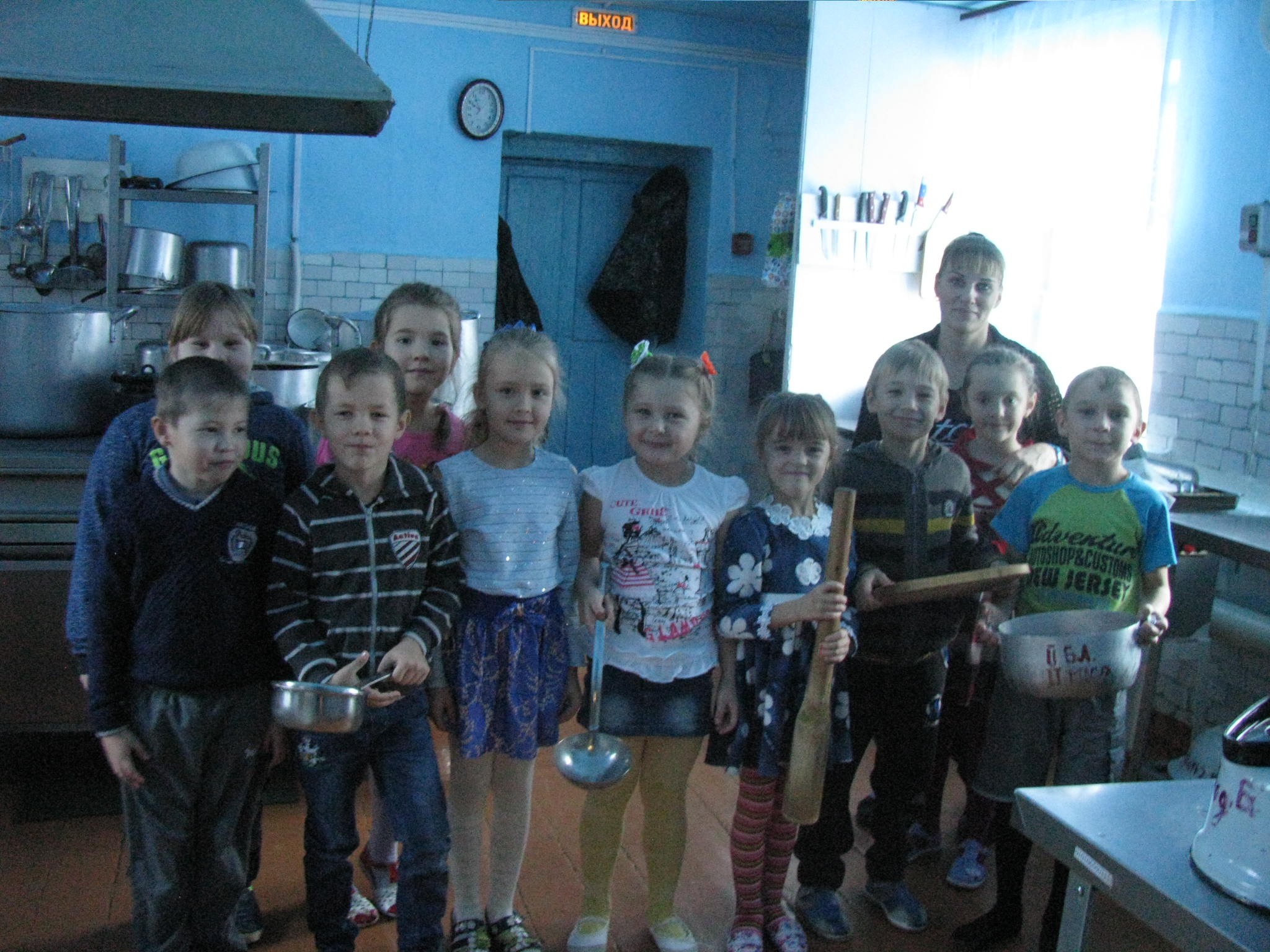 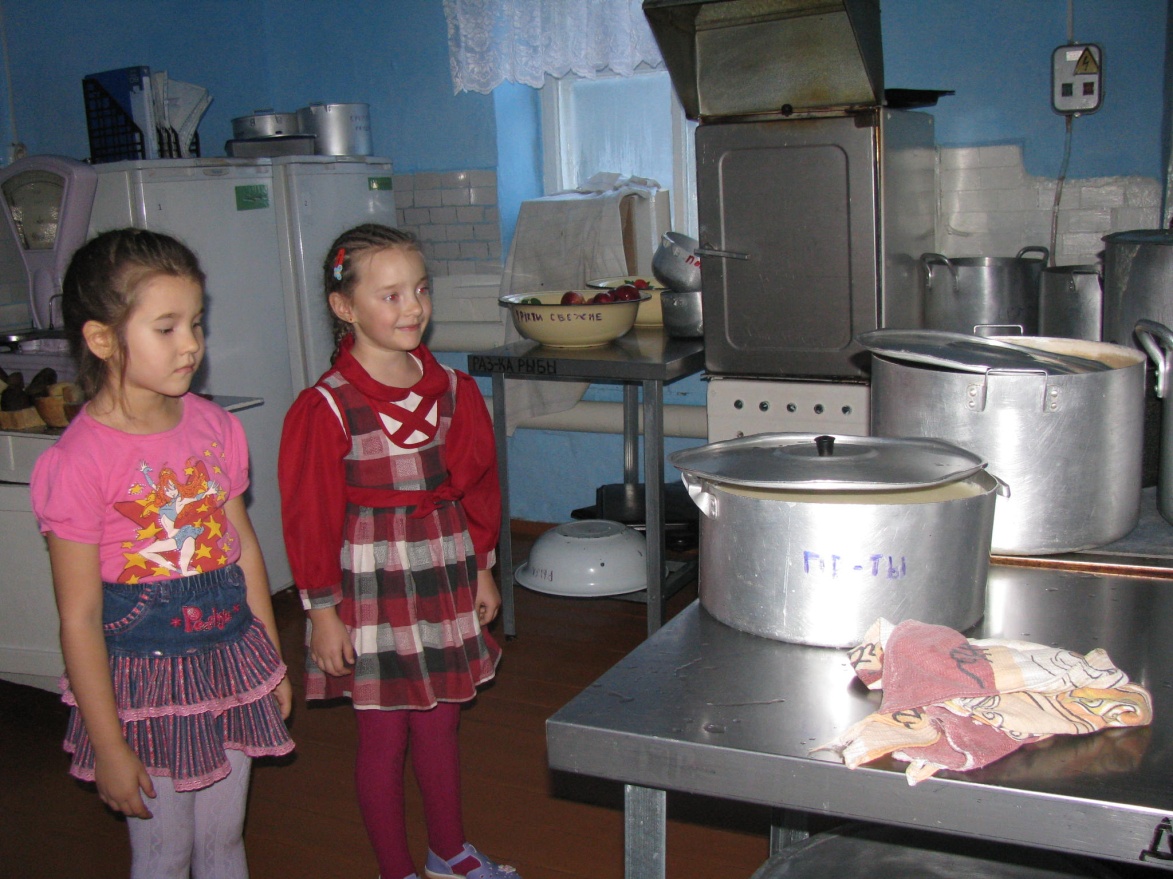           Коллективная работа « Здоровые дети- здоровая планета»"Живем не для того, чтобы   есть, а едим для того, чтобы жить"
« Экономьте на питании – это  худшая экономия на свете"«Не садиться за стол, если на нем нет овощей.»« He увлекаться углеводами: хлеб, картофель, сладости.»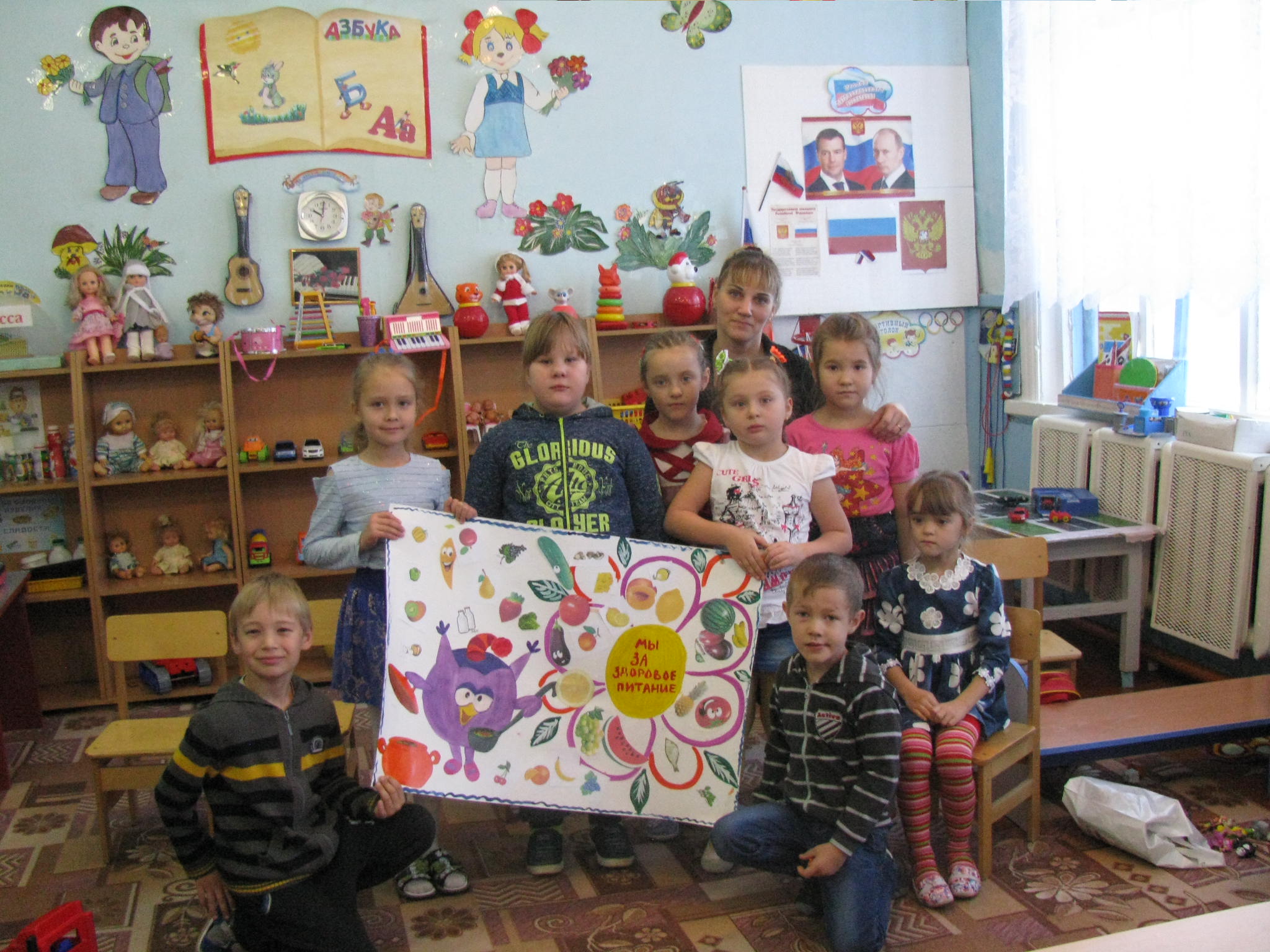    « Помощники чистоты» -для  малышей.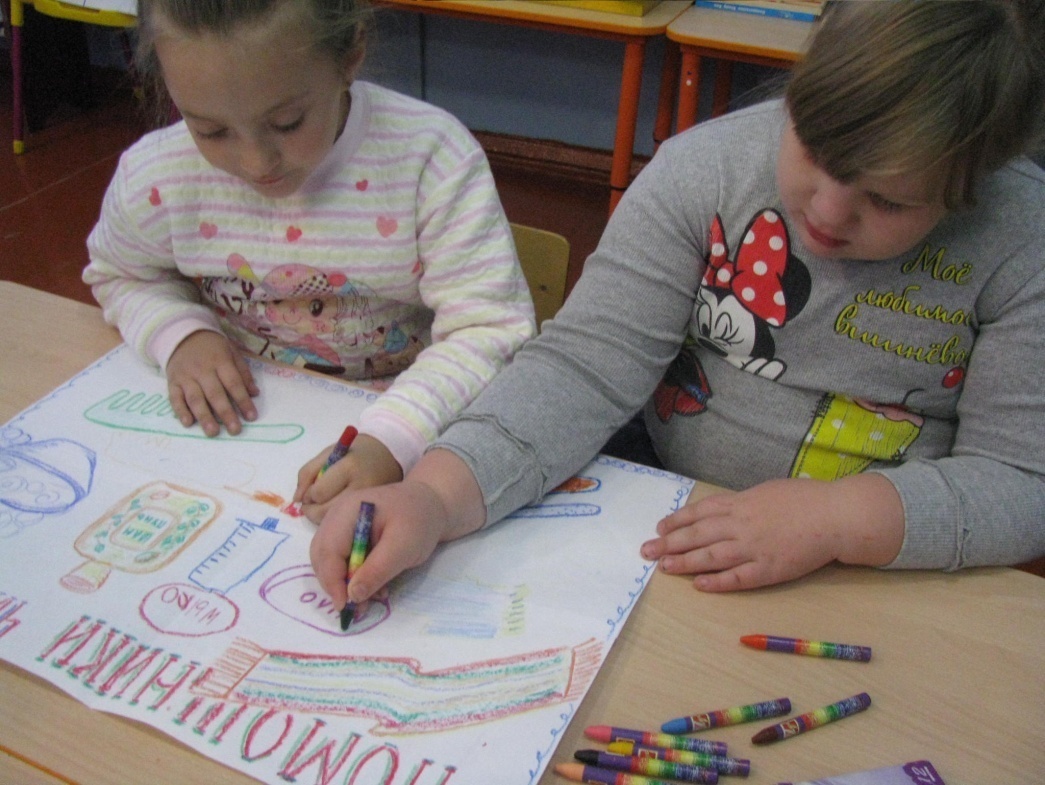 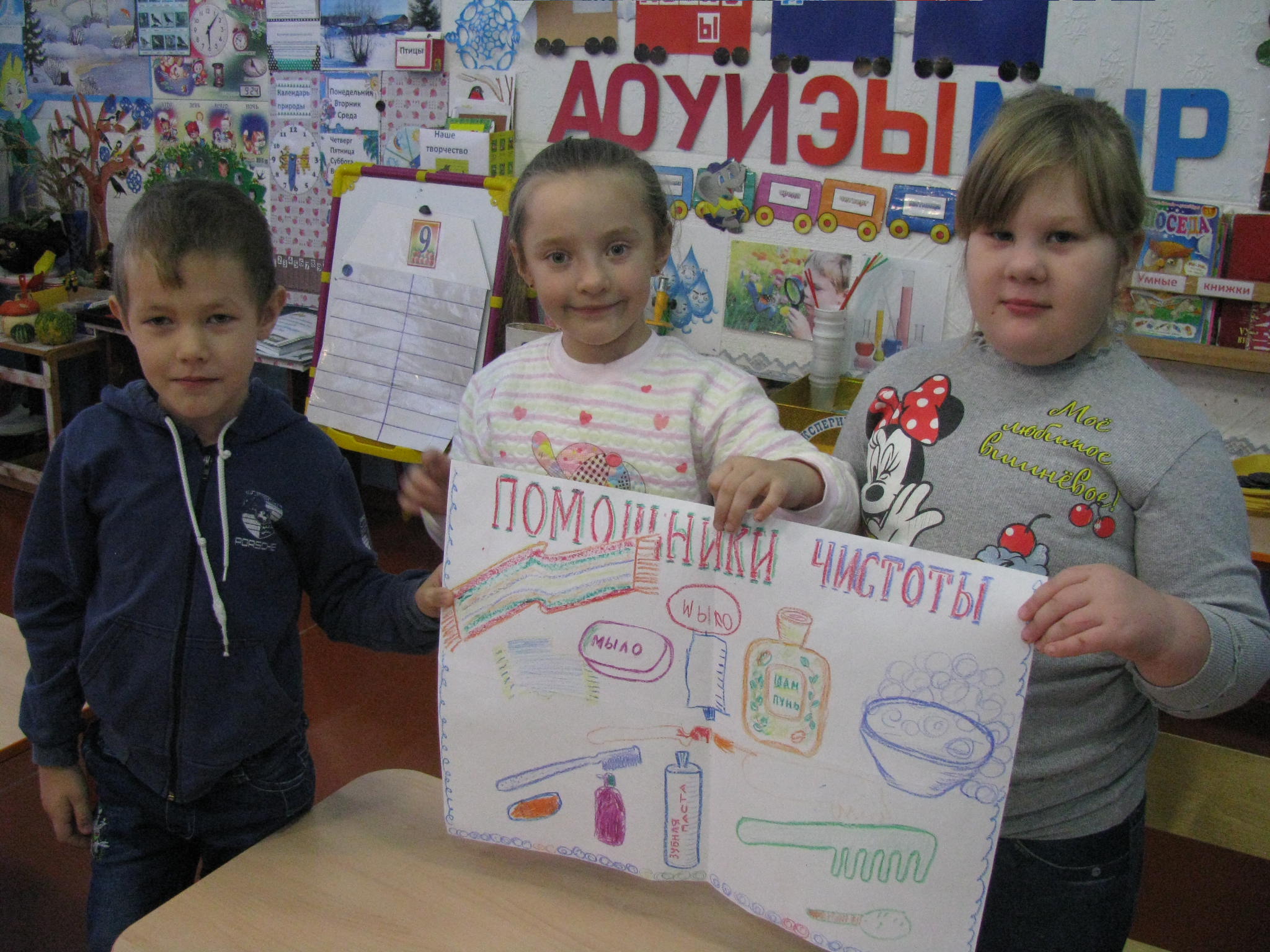          Подвижные игры                 « У медведя в обору»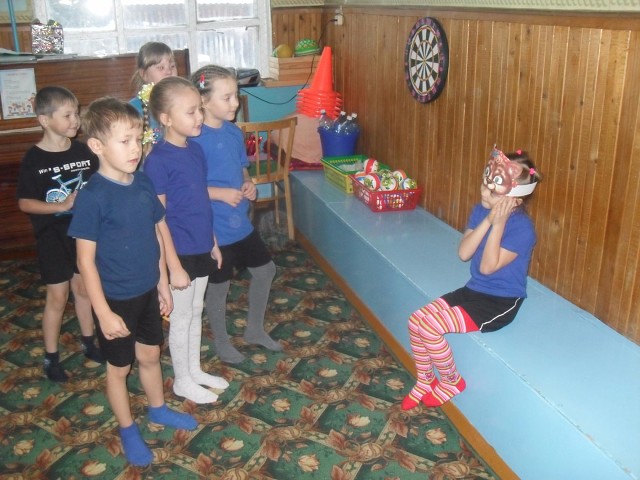                « Поймай ленточку»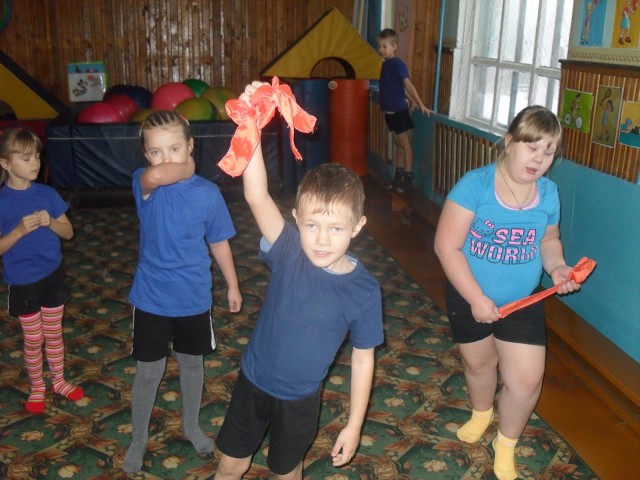           « Не оставайся на полу»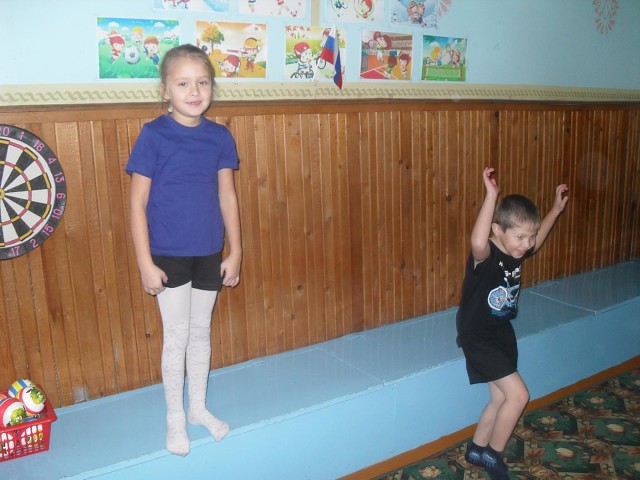                 « Хитрая лиса»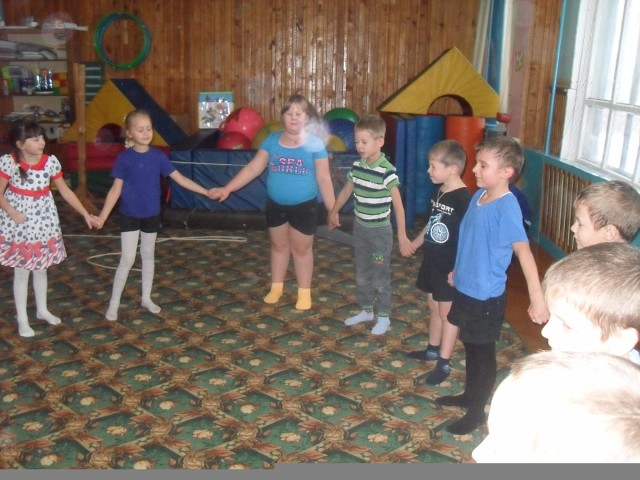   Соревнования с первоклассниками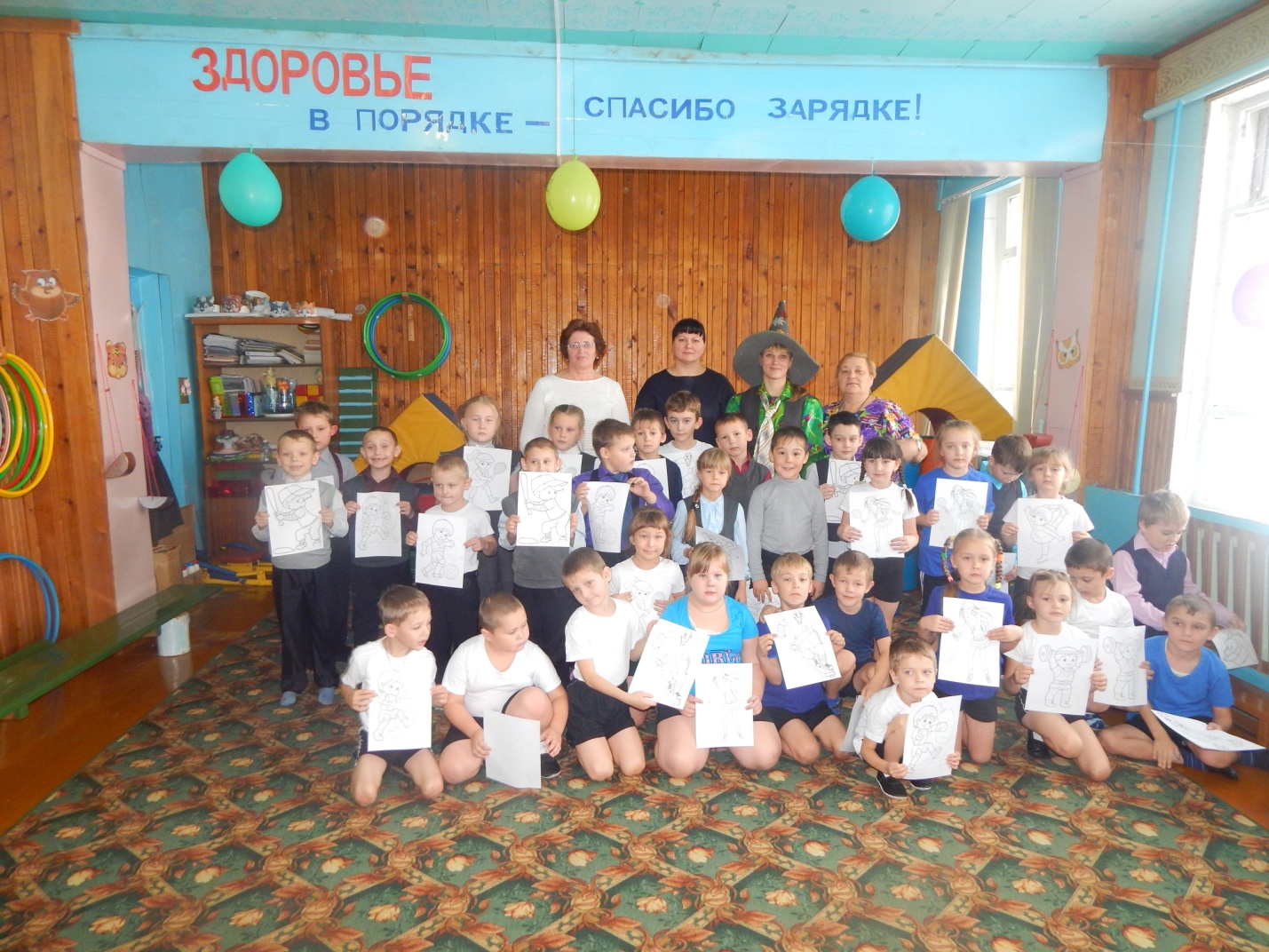 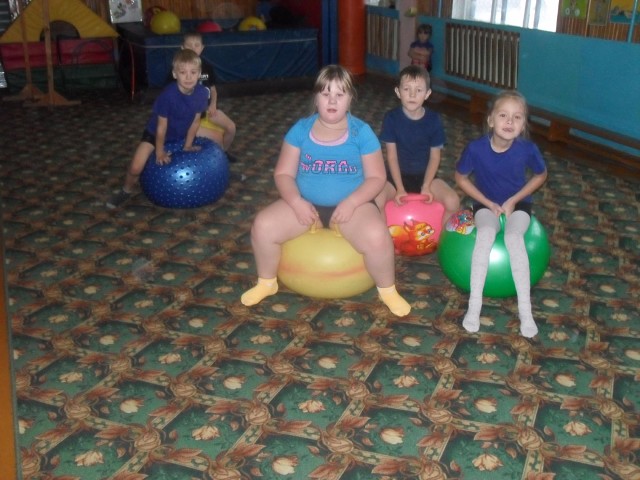 